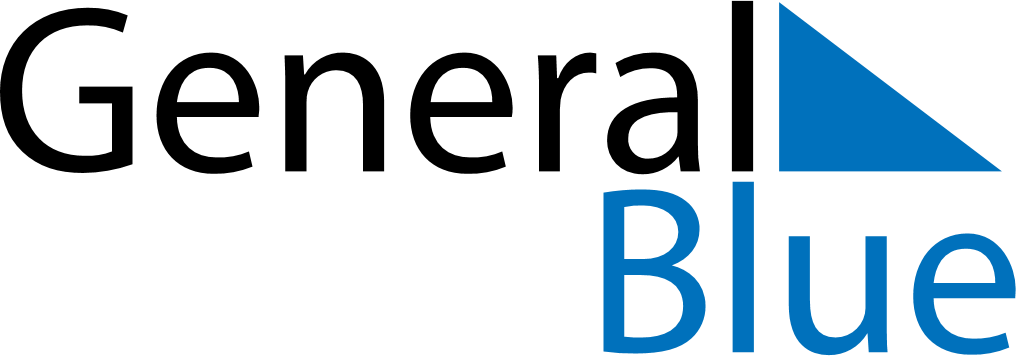 December 2020December 2020December 2020SingaporeSingaporeSUNMONTUEWEDTHUFRISAT1234567891011121314151617181920212223242526Christmas Day2728293031